395/19396/19Mineral Titles Act 2010NOTICE OF LAND CEASING TO BE A MINERAL TITLE AREAMineral Titles Act 2010NOTICE OF LAND CEASING TO BE A MINERAL TITLE AREATitle Type and Number:Exploration Licence 27995Area Ceased on:17 September 2019Area:25 Blocks, 80.25 km²Locality:INNINGARRAName of Applicant(s)/Holder(s):85% RAMELIUS RESOURCES LIMITED [ACN. 001 717 540], 15% TYCHEAN TANAMI PTY LTD* [ACN. 137 135 847]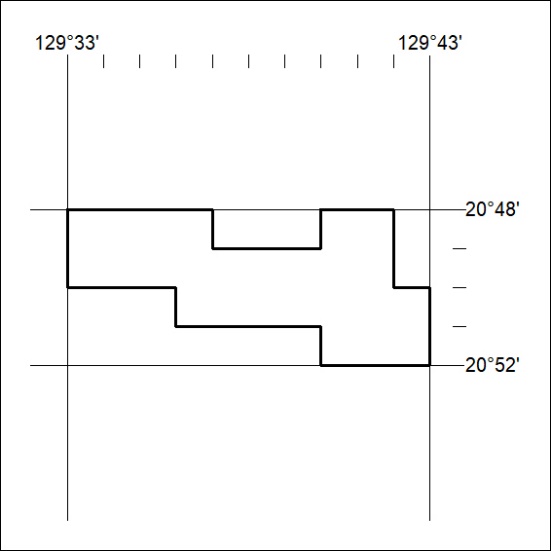 Mineral Titles ActNOTICE OF GRANT OF A  MINERAL TITLEMineral Titles ActNOTICE OF GRANT OF A  MINERAL TITLETitle Type and Number:Exploration Licence 32087Granted:18 September 2019, for a period of 6 YearsArea:2 Blocks, 6.68 km²Locality:BATCHELORName of Holder/s:100% TOTTEN Robert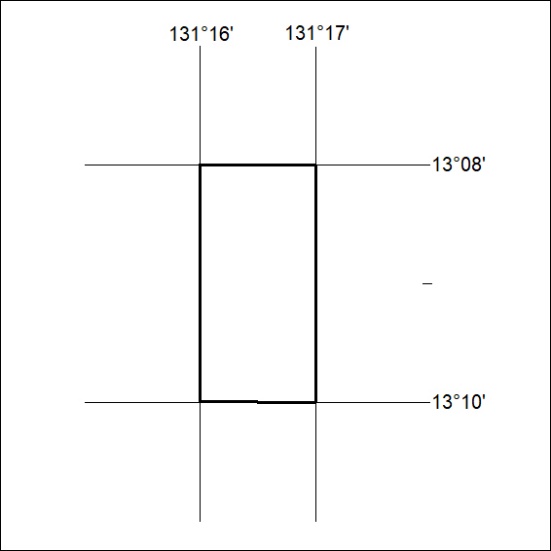 Area granted is indicated above. The titleholder is not permitted to exercise occupational rights on any land that is subject to a development title, or an application for a development title. Any land the subject of a Reserved Land gazettal under the Mineral Titles Act and all land vested in the Commonwealth of Australia is also excluded by description but not excised from the grant area.Area granted is indicated above. The titleholder is not permitted to exercise occupational rights on any land that is subject to a development title, or an application for a development title. Any land the subject of a Reserved Land gazettal under the Mineral Titles Act and all land vested in the Commonwealth of Australia is also excluded by description but not excised from the grant area.